L'art floral vu par Pétal'IN :Passionnée par le monde végétal, il suffit de regarder ce qui nous entoure et de ressentir ce que nous pouvons faire en symbiose !  Mon activité est singulière, je travaille de l'éphémère pour que cela devienne durable dans les esprits et dans les cœurs !!Mon moyen d'expression est mis au service exclusivement de l’Atelier Veg'Eat pour élaborer des supports floraux originaux et durables. En fonction de votre thème, de vos choix de couleurs, de vos préférences, je sublime et mets en lumière les plats Végétaliens élaborés par Stéphanie !Votre Buffet en sera sublimé !Je suis sensible à l'environnement et active pour un avenir éco-responsable : je ramasse, je garde, je personnalisme, je détourne, je valorise ... Je suis inspirée par les saisons et la nature elle-même.Donner de l’envie et du plaisir, à l’œil, au cœur, comme aux papilles, quel beau Challenge pour moi !! Que votre projet devienne un souvenir inoubliable....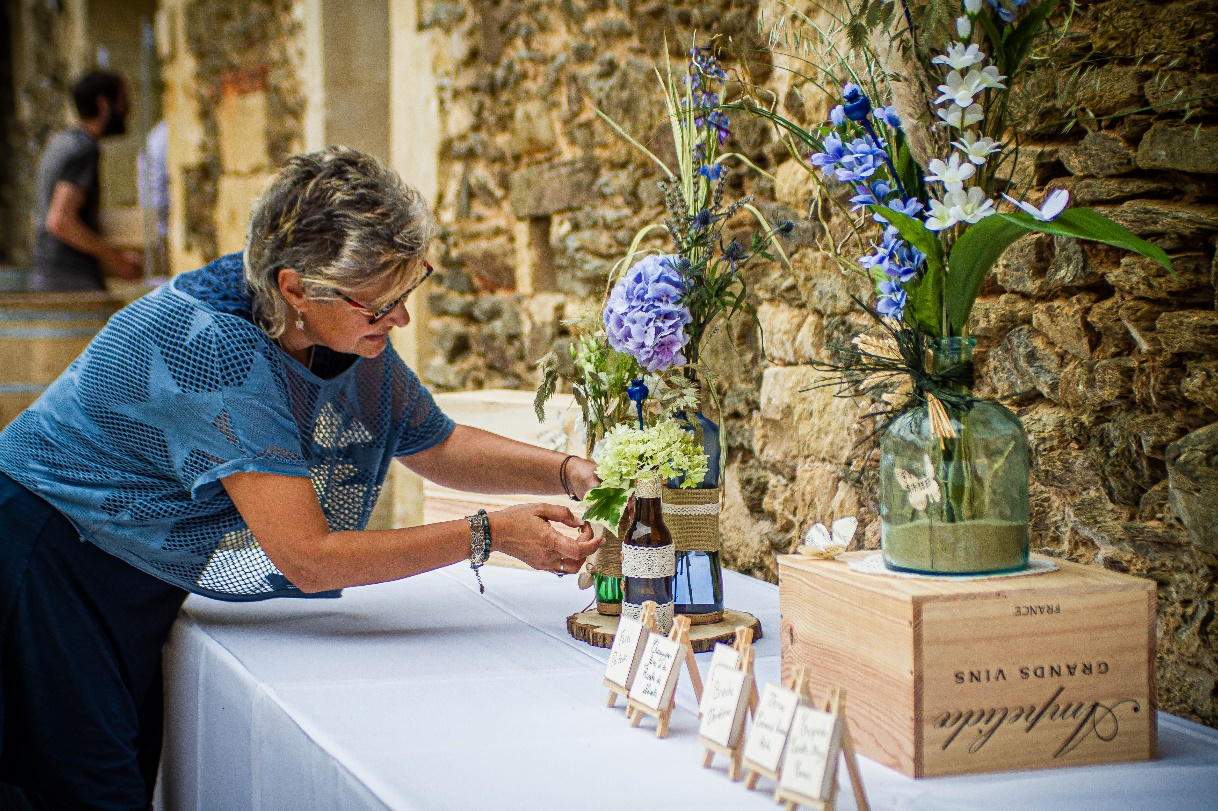 